Considera l’equazione .
Questa è un’equazione di secondo grado che non sappiamo ancora risolvere con metodi algebrici (il trinomio  non è facilmente scomponibile).Come possiamo risolverla? Un metodo è quello di rappresentare graficamente la funzione e poi andare a leggere sul grafico le soluzioni.Rappresenta graficamente f (usa il sistema di riferimento cartesiano che trovi nella pagina seguente).Leggi dal grafico le soluzioni dell’equazione .


Con quale precisione riesci a leggere le soluzioni?

Leggi dal grafico le soluzioni dell’equazione 

Risolvi l’equazione  e verifica che le soluzioni coincidono con quelle lette dal grafico.




Leggi dal grafico le soluzioni della disequazione  Nello stesso diagramma cartesiano rappresenta anche la funzione Leggi dal grafico le soluzioni dell’equazione 

Leggi dal grafico le soluzioni della disequazione  Tabella argomento-immagine: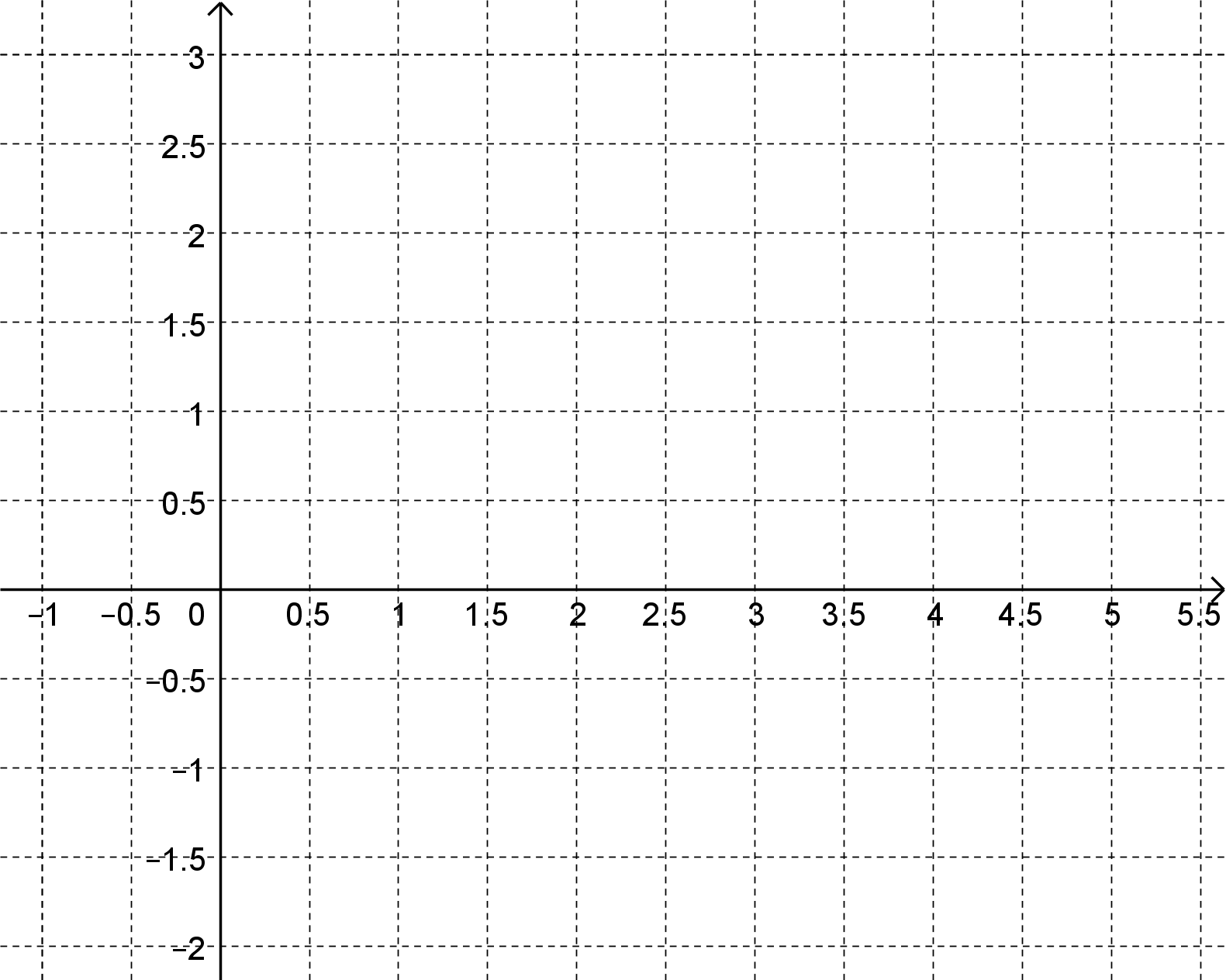 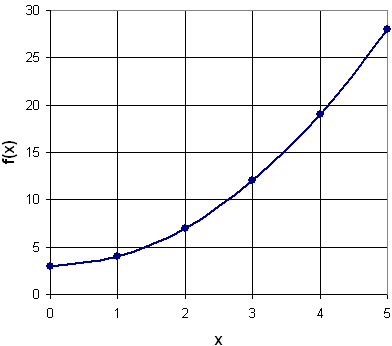 Funzioni, equazioni, disequazioni
(risoluzione grafica di equazioni e disequazioni)